Приложение № 3 към чл. 9, ал. 3 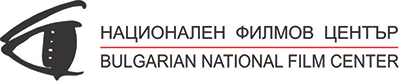  (попълва се от ИА НФЦ)ДОИЗПЪЛНИТЕЛНИЯ ДИРЕКТОР НА         ИЗПЪЛНИТЕЛНА АГЕНЦИЯ     НАЦИОНАЛЕН ФИЛМОВ ЦЕНТЪР"ЗАЯВЛЕНИЕЗА РЕГИСТРАЦИЯ В ЕДИННИЯ ПУБЛИЧЕН РЕГИСТЪРНА РАЗПРОСТРАНИТЕЛИ НА ФИЛМИПРИЛОЖЕНИ ДОКУМЕНТИ:Дата:                                                                                            Подпис:Гр	Подпис на лицето, приело документите:Регистрационен №дата	Наименование на юридическо лице/едноличен търговецЕИКСедалище	Адрес на управление	Представлявано от (първи представител)ЕГНЛична карта № и дата на издаване, издадена от...Мобилен телефон	e-mailПредставлявано от  (втори представител)ЕГНЛична карта № и дата на издаване, издадена от...Мобилен телефон	e-mailУдостоверение за актуално състояние или заверен от консулска служба превод на документ, издаден от компетентен орган в държавата на учредяване на чуждестранното лице, удостоверяващ, че то има право да осъществява дейност по разпространениеНотариално заверено пълномощно (ако се подава от пълномощник)Квитанция за платена таксаЗабележка: